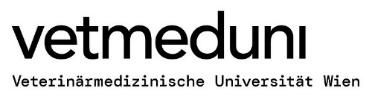 I hereby declare, that I received the necessary information according to art. 12 – 21 GDPR and that I have read and understood the declaration of data protection consent on page 2/2.I hereby declare, that I have read and understood the “Laboratory Rules” of the vetmeduni.I hereby declare, that I have read and understood the “Betriebsvereinbarung Zutrittskontrollsystem“ and “Richtlinie Schlüsselverwaltung“ of the vetmeduni vienna.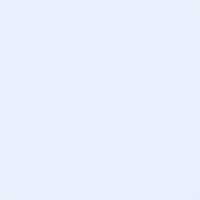 	
date	signatureData protection consentI hereby consent to the processing of the data listed above, as well as data generated through entries in the booking calendar, by the University of Vetmeduni Vienna for the following purposes:user administrationbooking of equipmentefficient administration of equipmentcontacting other users concerning their bookingbilling of used equipmentIT-security Date and time of database accessLogging of bookingsFor the purpose of efficient administration of equipment, entries in the booking calendar of the used equipment are visible to all users. This allows users to contact me if a device is available sooner or is needed for a longer duration. The following data will be visible:nametelephone numbere-mail-addressMy data will be deleted if one of the following conditions is met:revocation of consent or request to delete the user account 3 month after expiration of the account (see period of use), as long as there is no active contact from the user, with an additional Request for Registration of a user account, within this period.This only applies in so far as no other statutory deadline applies. (e.g.: Bundesabgabenordnung (§ 132 BAO) or if retention of the data is necessary for legal defense or claims.ProcessorThe data will be stored on central servers at the Vetmeduni Vienna (“IT-Center”), processed and evaluated by the VetCore Facility for Research (“VetCore”) and maintained by the booking-calendar software engineering company (“Org-T”) [Bernhard Karl Hillinger, Brunnengasse 19/18, A-1160 Wien] in the name of Vetmeduni Vienna. For more information: www.org-t.at. RightsThe legal basis for processing is Art 6 Abs 1 lit a GDPR. As data subject you have the right of access, the right to rectification, the right to erasure, the right of restriction of processing and the right to data portability vis-à-vis Vetmeduni Vienna. Furthermore, you have the right to revoke your consent at any time without reason with future effect. You have the right to lodge a complaint with the Austrian data protection authority, Barichgasse 40-42, 1030 Vienna, telephone number: +43 1 521 52-25 69, e-mail: dsb@dsb.gv.at, web: www.dsb.gv.at.For further information: www.vetmeduni.ac.at/de/datenschutz/Contact of the data protection officer:Stabstelle DatenschutzVeterinärmedizinische Universität Wien (Vetmeduni Vienna) Veterinärplatz 1; A-1210 WienT +43 1 25077-1097; F +43 1 25077-1090e-mail: datenschutz(at)vetmeduni.ac.atApplication form for VetCore equipment booking calendar and key cardName Name E-mail-address E-mail-address @vetmeduni.ac.at@vetmeduni.ac.at@vetmeduni.ac.atTelephone numberTelephone number+43 1 25077 /  +43 1 25077 /  +43 1 25077 /  AffiliationBIPA BIWI - Centre of Biological Sciences  PATH - Centre of Pathobiology BIWI - Centre of Biological Sciences  PATH - Centre of Pathobiology BIWI - Centre of Biological Sciences  PATH - Centre of PathobiologyAffiliationINLW FIWI - Research Institute of Wildlife Ecology KLIV - Konrad-Lorenz-Institute of Ethology MEFI - Messerli Research Institute of Human Animal Interactions FIWI - Research Institute of Wildlife Ecology KLIV - Konrad-Lorenz-Institute of Ethology MEFI - Messerli Research Institute of Human Animal Interactions FIWI - Research Institute of Wildlife Ecology KLIV - Konrad-Lorenz-Institute of Ethology MEFI - Messerli Research Institute of Human Animal InteractionsAffiliationKLPF KLTI - Clinical Centre for Small Animal Health and Research PFER - Clinical Centre for Equine Health and Research REPR - Clinical Centre for Animal Reproduction KLTI - Clinical Centre for Small Animal Health and Research PFER - Clinical Centre for Equine Health and Research REPR - Clinical Centre for Animal Reproduction KLTI - Clinical Centre for Small Animal Health and Research PFER - Clinical Centre for Equine Health and Research REPR - Clinical Centre for Animal ReproductionAffiliationNSLM PFSG - Clinical Centre for Population Medicine in Fish, Pig and Poultry WKKM - Clinical Centre for Ruminant and Camelid Medicine TETS - Centre for Animal Nutrition and Welfare LMOV - Centre for Food Science and Veterinary Public Health STNV - Centre for Veterinary Systems Transformation and Sustainability PFSG - Clinical Centre for Population Medicine in Fish, Pig and Poultry WKKM - Clinical Centre for Ruminant and Camelid Medicine TETS - Centre for Animal Nutrition and Welfare LMOV - Centre for Food Science and Veterinary Public Health STNV - Centre for Veterinary Systems Transformation and Sustainability PFSG - Clinical Centre for Population Medicine in Fish, Pig and Poultry WKKM - Clinical Centre for Ruminant and Camelid Medicine TETS - Centre for Animal Nutrition and Welfare LMOV - Centre for Food Science and Veterinary Public Health STNV - Centre for Veterinary Systems Transformation and SustainabilityAffiliationother Dep./Center:  Dep./Center:  Dep./Center: AffiliationUnit/AccountMultiple units possible for specification of invoiceMultiple units possible for specification of invoiceMultiple units possible for specification of invoicePeriod of usePeriod of use 6 months (e.g. Bachelor student) 1 year (e.g. Master Student) 3 years (e.g.  PhD Student) 5 years (e.g. vetmeduni employee)  6 months (e.g. Bachelor student) 1 year (e.g. Master Student) 3 years (e.g.  PhD Student) 5 years (e.g. vetmeduni employee)  6 months (e.g. Bachelor student) 1 year (e.g. Master Student) 3 years (e.g.  PhD Student) 5 years (e.g. vetmeduni employee) Key Card IDKey Card IDPersonalized chip availableVetCore chipotherAccess to roomsAccess to rooms